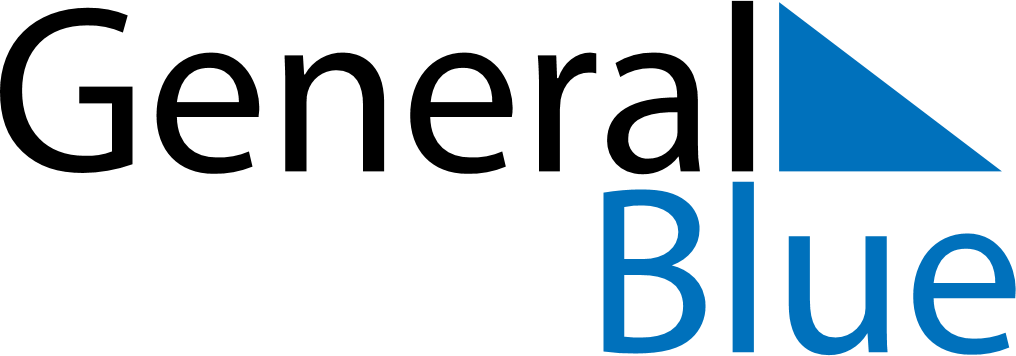 March 2024March 2024March 2024March 2024EthiopiaEthiopiaEthiopiaMondayTuesdayWednesdayThursdayFridaySaturdaySaturdaySunday1223Victory at Adwa DayVictory at Adwa Day4567899101112131415161617First day of Ramadan18192021222323242526272829303031Day of Lament